ДОГОВОР № Д4/ЛА/______ управления многоквартирным домом № 4а литера А по адресу:Россия, Санкт-Петербург, г. Павловск, ул. Гуммолосаровская.  Санкт - Петербург, г. Павловск                                                                                «______» ________________ 2018 г.     Общество с ограниченной ответственностью «КУБ - строй СПб» (ОГРН: 1047855128804/   ИНН:7816357417 / Лицензия № 78000308 от 29 мая 2015 года, выданная Государственной жилищной инспекцией Санкт-Петербурга), именуемое далее «Управляющая организация», в лице Генерального директора Абросимова Александра Ивановича, действующей на основании Устава, с одной стороны и Гражданин (граждане):1._________________________________________________________________________________________________(полностью ф.и.о.  собственника  помещения /правообладателя помещения )Свидетельство о праве собственности №_______________________ от_____________________________________  Договор участия в долевом строительстве №_________________от________________, передаточный акт на помещение (квартиру, нежилое помещение) №_________________  от________________________________.Договор купли – продажи  № ____________________от_____________, передаточный акт на помещение (квартиру/нежилое помещение) № __________________________ от________________________________________.Иное основание _______________________________________________________________________________________________________________________________________________________________________________________(при совершении полномочий от имени и в интересах собственника помещения / правообладателя, указать  ф.и.о. уполномоченного лица, сведения и  реквизиты доверенности и в интересах кого действует)2._________________________________________________________________________________________________(полностью ф.и.о.  собственника  помещения /правообладателя помещения )Свидетельство о праве собственности №_______________________ от_____________________________________  Договор участия в долевом строительстве №_________________от________________, передаточный акт на помещение (квартиру, нежилое помещение) №_________________  от________________________________.Договор купли – продажи  № ____________________от_____________ , передаточный акт на помещение (квартиру/нежилое помещение) № __________________________ от________________________________________.Иное основание _____________________________________________________________________________________________________________________________________________________________________________________(при совершении полномочий от имени и в интересах собственника помещения / правообладателя, указать  ф.и.о. уполномоченного лица, сведения и  реквизиты доверенности и в интересах кого действует)именуемый(ые) в дальнейшем «Собственник», заключили настоящий договор во исполнение и на основании принятого  решения общего собрания собственников помещений (правообладателей) в многоквартирном доме (Протокол № ___________  общего собрания собственников помещений в форме очно – заочного голосования в многоквартирном доме, расположенном по адресу: г. Санкт - Петербург, г. Павловск,  ул. Гуммолосаровская , дом 4а  литера А) о нижеследующем:1.ПРЕДМЕТ ДОГОВОРА.       1.1. Управляющая организация в течение согласованного срока указанного в настоящем Договоре, за плату  по заданию собственников помещений (правообладателей)  в многоквартирном доме, обязуется оказывать услуги и выполнять работы по обеспечению благоприятных и безопасных условий проживания граждан, надлежащему содержанию и ремонту общего имущества в многоквартирном доме, осуществлять иную деятельность, направленную на достижение целей управления многоквартирным домом 4а Литера А, расположенным по адресу: г. Санкт-Петербург, г. Павловск, ул. Гуммолосаровская (далее – многоквартирный дом, МКД), а также обеспечить предоставление коммунальных услуг Собственнику и лицам, которые пользуются  на законных основаниях (далее - Пользователи) квартирой/нежилым помещением/иной объект недвижимости условный номер № ________________ (далее – Помещение), а Собственник обязуется своевременно и в полном объеме оплачивать Управляющей организации выполненные работы и оказанные  жилищно – коммунальные услуги.         По настоящему Договору, при осуществлении, в соответствии с настоящим Договором, полномочий по управлению многоквартирным домом, Управляющая организация действует от имени и в интересах всех Собственников и/или Пользователей (правообладателей)  помещений многоквартирного дома, и лиц, пользующихся принадлежащим Собственнику помещения(й) помещением(ями) на законных основаниях,  без доверенности.          Управление многоквартирным домом, осуществляется исходя из его фактического  технического состояния и задания собственников помещений (правообладателей) многоквартирного дома, принятого на момент подписания настоящего Договора  в целях сохранения многоквартирного дома в существующем состоянии, отвечающем требованиям надлежащего содержания общего имущества в многоквартирном доме и/или улучшения состояния многоквартирного дома до уровня, обеспечивающего его соответствие обязательному  минимальному требованию техническим требованиям, норм, правил.            Последующее  повышение комфортности и/ или обеспечение более высокого уровня комфорта проживания  в многоквартирном доме  и /или значительное улучшение состояния многоквартирного дома и /или повышение энергоэффективности многоквартирного дома,  определяющее виды работ, услуг по содержанию и ремонту общего имущества, включается  в Договор на основании принятого большинством голосов решения собственников помещений многоквартирного дома с обязательным составления итогов собрания собственников помещений в многоквартирном доме, отраженном в протоколе общего собрания собственников помещений многоквартирного дома.                1.2. Перечень услуг и работ по содержанию и ремонту общего имущества в многоквартирном доме приведен в Приложении № 1 к  настоящему Договору.            1.3.  Состав и технические характеристики общего имущества многоквартирного дома, в отношении которого осуществляется управление МКД в Приложении № 2  к настоящему Договору.            1.4. Тарифное соглашение указано в Приложении № 3 к настоящему Договору.            1.5. Перечень услуг и работ указанный в п.п.1.2. настоящего Договора, изменяется Управляющей организацией в следующих случаях:            а) на основании соответствующего решения общего собрания Собственников помещений в многоквартирном доме при изменении состава общего имущества в многоквартирном доме или с учетом иных законных обстоятельств;             б) в одностороннем порядке в случае изменения действующего законодательства, в том числе Жилищного кодекса РФ и иных нормативных правовых актов Российской Федерации и Санкт - Петербурга, регулирующих вопросы управления, содержания и текущего ремонта жилищного фонда, коммунальных тарифов в г. Санкт-Петербурге.              Об изменении перечня Управляющая организация обязана уведомить Собственника в двухнедельный срок до момента внесения изменений в состав соответствующих работ, путем размещения соответствующей информации в каждой парадной многоквартирного дома на информационных стендах.           1.6. Заключение настоящего Договора не влечет перехода права собственности на помещения в многоквартирном доме и объекты общего имущества в нем, а также права на распоряжение общим имуществом Собственников помещений, за исключением случаев, указанных  и предусмотренных  настоящим Договором.           1.7. Условия настоящего Договора являются одинаковыми для всех Собственников помещений (правообладателей помещений)  в многоквартирном доме, утверждены и согласованы  Собственниками помещений многоквартирного дома.             1.8. При выполнении настоящего Договора стороны руководствуются: Конституцией РФ, Гражданским кодексом РФ, Жилищным кодексом РФ, Правилами предоставлении коммунальных услуг собственникам и пользователям помещений в многоквартирных домах и жилых домов, утвержденными постановлением Правительства Российской Федерации от 06.05.2011 № 354, Правилами содержания общего имущества в доме и Правилами изменения размера платы за содержание, эксплуатацию и ремонт общего имущества дома в случае оказания услуг по содержанию и эксплуатации общего имущества в доме ненадлежащего качества и (или) с перерывами, превышающими установленную продолжительность, утвержденными Постановлением Правительства Российской Федерации от 13.08.2006 № 491, Правилами и нормами технической эксплуатации жилищного фонда, утвержденными постановлением Государственного комитета Российской Федерации по строительству и жилищно-коммунальному комплексу от 27.09.2003 № 170, Правилами пользования жилыми помещениями, утвержденными постановлением Правительства РФ от 21.01.2006 № 25,  и иными действующими нормативными правовыми актами Российской Федерации и Санкт-Петербурга, регулирующими вопросы управления, содержания и ремонта жилищного фонда, предоставления коммунальных услуг, а также настоящим Договором.          1.9. Управляющая организация осуществляет раскрытие информации согласно Постановления Правительства РФ от 23.09.2010 N 731 "Об утверждении стандарта раскрытия информации организациями, осуществляющими деятельность в сфере управления многоквартирными домами", Приказом Минстроя России от 22.12.2014 N 882/пр "Об утверждении форм раскрытия информации организациями, осуществляющими деятельность в сфере управления многоквартирными домами".2.ПРАВА И ОБЯЗАННОСТИ СТОРОН.           2.1. Общие обязанности Сторон:           2.1.1. Содержать многоквартирный дом, его инженерное оборудование, придомовую территорию, элементы благоустройства (при наличии таковых) в надлежащем состоянии, не допуская бесхозяйственного обращения с ним, соблюдать правила и законные интересы всех Собственников помещений многоквартирного дома.           2.2. Управляющая организация обязуется:           2.2.1. С учетом объема  произведенных (поступающих) от всех Собственников помещений  многоквартирного дома платежей за жилищно – коммунальные услуги, принятого решения собственниками помещений на момент заключения настоящего Договора, осуществить исполнение настоящего Договора.             2.2.2.  На момент заключения настоящего Договора, обеспечивать    предоставление   Собственникам и лицам, пользующимися помещениями, в том числе  на  основании  договоров  с  Собственниками помещений (далее – Пользователи), следующих коммунальных услуг: холодное, горячее водоснабжение, водоотведение, электроснабжение, отопление.      *Собственники нежилых помещений в порядке, предусмотренном действующим законодательством РФ, обязуются заключить прямые договора с ресурсоснабжающими организациями.       По решению собственников помещений многоквартирного дома, собственники помещений  вправе заключить прямые договора на соответствующий коммунальный ресурс с ресурсоснабжающей организацией.       До момента заключения прямых договоров собственником помещения с ресурсоснабжающей организацией оплата потребленных коммунальных услуг, производится Собственником помещения (правообладателем помещения) и/или Пользователем нежилого помещения согласно выставленного счета – квитанции со стороны  Управляющей организации и с учетом фактически заключенных договоров.              2.2.3. Осуществлять свою деятельность в соответствии с требованиями  действующего законодательства Российской Федерации, а также  условиями настоящего  Договора.           2.2.4. Информировать Собственника и Пользователей помещений о предстоящих ремонтных работах, об отключении, испытании, ином изменении режима работы инженерного оборудования на информационных стендах в многоквартирном доме.           2.2.5. Хранить соответствующую техническую документацию, полученную на момент заключения настоящего Договора, вести ее в последующем, а также вести  бухгалтерскую, хозяйственно-финансовую и иную документацию, связанную с исполнением настоящего Договора.           2.2.6. Рассматривать обращения Собственника и Пользователей помещений  по вопросам, связанным с исполнением настоящего Договора.           2.2.7. В случае необходимости, письменно информировать каждого Собственника помещений в многоквартирном доме о состоянии общего имущества в многоквартирном доме, а также представлять соответствующие предложения о текущем ремонте общего имущества в многоквартирном доме, необходимости проведения  работ в многоквартирном доме по замене и/или модернизации в целях энергоэфективности  оборудования установленного в нем  - на общем собрании Собственников помещений многоквартирного дома.           2.2.8. Организовать начисление и осуществление сбора платы за управление многоквартирным домом, а                также за услуги и работы по содержанию и ремонту общего имущества в многоквартирном доме, коммунальные услуги, иные услуги оказываемые Управляющей организацией со всех Собственников и Пользователей помещений многоквартирного дома.          2.2.9. По условиям настоящего Договора, Управляющая организация,  раскрывает и предоставляет Собственнику (ам) помещений многоквартирного информацию о «своей деятельности»,  согласно требований ч. 10 ст. 161 Жилищного кодекса РФ,  пункта 3 Постановления Правительства РФ от 23.09.2010 N 731 "Об утверждении стандарта раскрытия информации организациями, осуществляющими деятельность в сфере управления многоквартирными домами".        Информация раскрывается Управляющей организацией путем ее размещения в сети интернет на официальном сайте Управляющей организации - http://kub-stroyspb.ru/ или  в сети интернет на сайте Реформа ЖКХ https://www.reformagkh.ru/. Сведения и информация, не предусмотренная  п. 3 Постановления Правительства РФ от 23.09.2010 N 731 "Об утверждении стандарта раскрытия информации организациями, осуществляющими деятельность в сфере управления многоквартирными домами" со стороны Управляющей организации не предоставляется.           2.3. Управляющая организация вправе:          2.3.1. Принимать решения о первоочередности выполнения работ и услуг по настоящему Договору, порядке и условиях содержания и/или текущего ремонта общего имущества в многоквартирном доме, а также в случаях несвоевременной и/или неполной оплаты выставленных Управляющей организацией  счетов – квитанций за жилищно – коммунальные услуги со стороны Собственников помещений многоквартирного дома,  осуществлять и  направлять денежные средства, поступающие от Собственников помещений многоквартирного дома по статьям - «содержание и текущий ремонт многоквартирного дома» на погашение образовавшейся задолженности перед ресурсоснабжающими организациями, специализированным организациям.                 2.3.2. Привлекать третьих лиц для выполнения работ и оказания услуг, предусмотренных настоящим Договором.         2.3.3. Осуществлять самостоятельный набор обслуживающего персонала при исполнении настоящего Договора.         2.3.4. В целях исполнения условий настоящего Договора, использовать отдельные помещения, относящиеся к общему имуществу в многоквартирном доме для размещения своих служб или работников, материалов, оборудования, инвентаря и информационных стендов.         2.3.5. Требовать допуска в помещение Собственника, в заранее согласованное сторонами настоящего Договора время, своих работников или уполномоченных лиц для сверки показаний приборов учета, а также для осмотра технического и санитарного состояния помещения, санитарно – технического и иного оборудования, находящегося в нем, для выполнения необходимых ремонтных работах, а для ликвидации аварии – в любое время.         2.3.6. Осуществлять контроль за целевым использованием помещений, расположенных в многоквартирном доме, и применять меры, не противоречащие нормам действующего законодательства, в случае использования помещений не по назначению.        2.3.7.  В установленном законом порядке, в том числе в судебном порядке, требовать возмещения убытков, понесенных Управляющей организацией в результате нарушения Собственником и/или Пользователем обязательств по оплате жилищно – коммунальных услуг, и иных затрат на восстановление поврежденного по вине Собственника и/или Пользователя помещения. В случае,  несвоевременной оплаты за жилищно – коммунальные услуги Собственником и/или Пользователем помещения, Управляющая организация вправе ограничить предоставление вышеуказанных услуг, с соблюдением требований действующего законодательства.        2.3.8. По вопросам, связанным с предоставлением коммунальных услуг, содержанием, управлением, эксплуатацией и ремонтом многоквартирного дома без доверенности представлять перед третьими лицами интересы от имени и в интересах Собственника(ов) помещений в многоквартирном доме.        2.3.9. Осуществлять другие права, предусмотренные действующим законодательством Российской Федерации и актами органов местного самоуправления, регулирующими отношения по техническому обслуживанию, текущему ремонту, санитарному содержанию многоквартирного дома и предоставлению коммунальных услуг.       2.3.10. Предоставлять за плату дополнительные услуги Собственникам помещений и/или Пользователям помещения.        2.3.11. По согласованию с собственниками помещений многоквартирного дома, устанавливать дополнительное оборудование в многоквартирном доме и т.д.      2.3.12. Приостановить или ограничивать предоставление коммунальных услуг Собственнику и/или Пользователю помещения без предварительного уведомления в случае:     а) возникновения или угрозы возникновения аварийных ситуаций на оборудовании или сетях, по которым осуществляется водо-, тепло-, электро- , а также водоотведение;      б) возникновения стихийных бедствий и чрезвычайных ситуаций, а также при необходимости их локализации и устранения.       2.3.13.  Приостановить или ограничить предоставление коммунальных услуг после письменного предупреждения (уведомления) Собственника и/или Пользователя помещения в случае:       а) неполной оплаты коммунальных услуг. Под неполной оплатой коммунальных услуг понимается наличие у Собственника и/или Пользователя задолженности по оплате одной или нескольких коммунальных услуг,  определенных исходя из соответствующих нормативов потребления коммунальных услуг и тарифов, действующих на день ограничения предоставления коммунальных услуг, при условии отсутствия соглашения о погашении задолженности, заключенного потребителем с исполнителем, и (или) при невыполнении условий такого соглашения;      б) проведения планово-предупредительного ремонта и работ по обслуживанию внутридомовых инженерных систем, относящихся к общему имуществу Собственников помещений в многоквартирном доме;      в) выявления факта самовольного подключения Собственником и/или Пользователем к внутридомовым инженерным системам;      г) получения соответствующего предписания уполномоченных государственных или муниципальных органов;      д) использования Собственником и/или Пользователем бытовых машин (приборов, оборудования) мощностью, превышающей технические характеристики внутридомовых инженерных систем;      е) неудовлетворительного состояния внутридомовых инженерных систем, за техническое состояние которых отвечает Собственник и/или Пользователь, угрожающего аварией или создающего угрозу жизни и безопасности граждан, удостоверенного подразделением государственной жилищной инспекции субъекта Российской Федерации или иным органом, уполномоченным осуществлять государственный контроль и надзор за соответствием внутридомовых инженерных систем, а также внутриквартирного оборудования установленным требованиям.           2.3.14. Самостоятельно определять перечень первоочередных работ и оказываемых  услуг по настоящему Договору.            2.3.15. Распоряжаться общим имуществом многоквартирного дома (размещение оборудования, предоставление в пользование части общего имущества и т.д.), с последующим использованием денежных средств от хозяйственного оборота общего имущества многоквартирного дома на содержание, текущий ремонт общего имущества, а также на иные цели, связанные с обслуживанием многоквартирного дома.           2.3.16. Организовывать проведение очередных и внеочередных общих собраний Собственников помещений в многоквартирном доме для решения вопросов, связанных с выполнением настоящего Договора. Информация о дате, повестке, месте и времени проведения собраний размещаются на информационных стендах, размещенных в многоквартирном доме.           2.3.17. Использовать для связи с Собственником электронную почту, мобильный и стационарный телефоны, с целью решения текущих вопросов.           2.3.18.  По результатам исполнения настоящего Договора  и размещении отчета о его выполнении  в соответствии с п.8.6. Договора, в случае если фактические расходы управляющей организации оказались меньше тех, которые учитывались при установлении размера платы за содержание жилого помещения, при условии оказания услуг и (или) выполнения работ по управлению многоквартирным домом, оказания услуг и (или) выполнения работ по содержанию и ремонту общего имущества в многоквартирном доме, предусмотренных условиями настоящего  Договора, указанная разница остается в распоряжении управляющей организации при условии, что полученная управляющей организацией экономия не привела к ненадлежащему качеству оказанных услуг и (или) выполненных работ по управлению многоквартирным домом, оказанных услуг и (или) выполненных работ по содержанию и ремонту общего имущества в многоквартирном доме.           2.4. Собственник обязан:           2.4.1. Своевременно и в полном объеме в соответствии с условиями настоящего  Договора, действующего законодательства Российской Федерации,  а также согласно выставленных Управляющей организацией платежных документов (счетов - квитанций), вносить Управляющей организации плату за содержание и текущий ремонт общего имущества в многоквартирном доме, в том числе за управление им и за вывоз твердых бытовых отходов, а также оплачивать предоставленные в помещения и многоквартирный дом коммунальные услуги и иные работы и услуги, оказываемые Управляющей организацией.        2.4.2. Принимать меры по обеспечению соблюдения пользователями помещений действующих Правил пользования жилыми помещениями, утвержденных постановлением Правительства РФ от 21.01.2006 N 25.       2.4.3. В случае прекращения права собственности Собственника на помещение либо приобретения в собственность другого помещения в многоквартирном доме в недельный срок с момента регистрации сделки представить в Управляющую организацию соответствующую письменную информацию.  При прекращении права собственности на помещение в многоквартирном доме произвести окончательный расчет (оплату) за предоставленные ранее жилищно-коммунальные услуги Управляющей организации в срок не превышающий 10 (десяти) календарных дней.       2.4.4. Для обеспечения при необходимости оперативной связи с Собственником в целях, связанных с исполнением Договора, сообщить Управляющей организации контактные телефоны, адрес электронной почты.       2.4.5. Предоставлять в адрес Управляющей организации  ежемесячно с 20 до 25 числа следующего месяца, сведения показаний приборов учета (горячего, холодного водоснабжения, электроснабжения), установленных в помещении Собственника. В случае несоблюдения сроков предоставления сведений по показаниям приборов учета, либо отсутствия индивидуальных приборов учета по тем или иным обстоятельствам,  размер платежей будет начисляться по действующим  тарифам, установленным действующим законодательством и нормативно правовыми актами города Санкт-Петербурга.        2.4.6. Соблюдать правила пользования помещениями, содержания многоквартирного дома и придомовой территории, указанными в Приложении № 7 к настоящему Договору, а так же иные правила и нормы, предусмотренные действующим законодательством.      2.4.7. В случаях, возникновения аварийных ситуаций в многоквартирном доме, а так же в помещении Собственника, сообщить  незамедлительно в адрес  Управляющей организации.       2.4.8. Обеспечить доступ представителям Управляющей организации в принадлежащее ему помещение для сверки показаний приборов учета, а также для осмотра технического состояния внутриквартирных инженерных коммуникаций, иного оборудования, находящегося в  помещении, для выполнения необходимых ремонтных работ в заранее согласованное с Управляющей организацией время, а работников аварийных служб – в любое время.        2.4.9. Собственник обязан соблюдать следующие требования:         а) не производить перенос инженерных сетей;        б) не устанавливать, не подключать и не использовать электробытовые приборы и машины мощностью, превышающей технологические возможности внутридомовой электрической сети, дополнительные секции приборов отопления;         в) не осуществлять монтаж и демонтаж индивидуальных приборов учета ресурсов, т.е. не нарушать установленный в многоквартирном доме порядок распределения потребленных коммунальных ресурсов, приходящихся на помещение собственника и их оплаты, без согласования с Управляющей организацией;          г) не использовать теплоноситель из системы отопления не по прямому назначению (использование сетевой воды из систем и приборов отопления на бытовые нужды);           д) не допускать выполнение работ или совершение других действий, приводящих к порче помещений или конструкций строения, не производить переустройства или перепланировки  помещений без согласования в установленном  порядке;           е) не загромождать подходы к инженерным коммуникациям и запорной арматуре, не загромождать и загрязнять своим имуществом, строительными материалами и (или) отходами эвакуационные пути и помещения общего пользования;            ж) информировать Управляющую организацию о проведении работ по ремонту, переустройству и/или перепланировке помещения. При проведении указанных работ, компенсировать (оплатить)   вывоз строительного и/или крупногабаритного мусора Управляющей организации, либо произвести вывоз строительного и/или крупногабаритного мусора  своими силами и за свой счет.          з) не осуществлять на фасаде многоквартирного дома размещение рекламы, спутниковых антенн, кондиционеров и иного оборудования без  соответствующего письменного  согласования с государственными организациями собственниками помещений многоквартирного дома и Управляющей организацией.           2.4.10. Не совершать действий, связанных с отключением многоквартирного дома от подачи электроэнергии, водоотведения и водоснабжения,  теплоснабжения.          2.4.11. Ознакомить всех совместно проживающих в помещении либо использующих помещение, принадлежащее Собственнику, дееспособных граждан с условиями настоящего Договора.           2.4.12. Производить по согласованию  с Управляющей организацией  за счет собственных средств установку и замену индивидуальных приборов учета, установленных в помещении собственника, в т.ч.  холодного и горячего водоснабжения, электроэнергии.          2.4.13. Участвовать  в расходах при необходимости замены общедомовых узлов (приборов) учета, установленных в многоквартирном доме  в т.ч. водо-, тело,- электро, снабжения, а также иного оборудования, установленного в многоквартирном доме, требующего его замены или поверки.                 2.4.14. В случае длительного отсутствия Собственника или лиц пользующимися помещением Собственника, в целях не допущения аварийных ситуаций на инженерных коммуникациях принимать меры по их предупреждению (перекрывать внутриквартирные вентили стояков горячего и холодного водоснабжения, газоснабжения, произвести отключение электроэнергии ).          2.4.15. Извещать Управляющую организацию обо всех изменениях,  количества фактически проживающих в помещении граждан.         2.4.16. Собственнику категорически запрещается: производить самостоятельно или с помощью третьих лиц работы, влекущие ослабление, разрушение, замену, частичный или полный демонтаж несущих конструкций, декоративных элементов фасада, осуществлять переустройство, демонтаж внутридомовых и внутриквартирных коммуникаций, инженерного оборудования, относящегося к общему имуществу многоквартирного дома, не осуществлять иные работы, нарушающие строительные   и санитарные нормы, а также права и законные интересы иных собственников (пользователей) помещений в многоквартирном доме и приводящие к ухудшению условий их проживания.         Запрещается осуществлять замену радиаторов отопления, расположенных  в квартире, в случае, если в результате такой замены изменяется мощность радиаторов.           В электроснабжении запрещается осуществлять переоборудование, приводящее к нарушение линейности защиты (замена автоматов на более мощные).          В случае выявления фактов, указанных в настоящем пункте, Собственник обязан возместить причиненный им ущерб в полном объеме и восстановить (привести в первоначальное состояние) все конструкции и инженерное оборудование за свой счет.           2.4.17. Информировать Управляющую организацию:- об изменении своих данных (в том числе персональных);- об увеличении или уменьшении числа граждан, проживающих (в том числе временно) в жилом помещении, не позднее 5 (Пяти) рабочих дней со дня произошедших изменений;           2.4.18. Не парковать автотранспортные средства на прилегающей к объекту недвижимости территории вне специально установленных мест (на газонах, пожарных проездах, детских площадках, перед парадными входами и др.).            2.4.19. Не курить и не распивать спиртных напитков в подъездах многоквартирного дома и иных местах общего пользования многоквартирного дома, а также не использовать мусорные баки для крупногабаритного строительного мусора, не сливать в них жидкие пищевые и другие жидкие бытовые отходы.           2.4.20. Выносить твердые бытовые отходы  (бытовой мусор) в определенные для этих целей места (контейнеры, баки). Не оставлять (не складировать) бытовой, строительный мусор и прочие веще и материалы на лестничных площадках, на территории многоквартирного дома и прилегающим земельном участке.           Отходы, образующиеся при производстве ремонтных работ в квартире или нежилом помещении  (строительный мусор),  вывозить транспортом специализированных организаций за свой счет самостоятельно либо посредством Управляющей организацией на основании заявления Собственника и за дополнительную плату по тарифам специализированной организации.            2.4.21.	При переводе жилого помещения в нежилое, Собственник обязан предоставить в Управляющую организацию оформленное в установленном законом порядке сведения о правоустанавливающих документах на помещение.            2.4.22.	До 25 числа текущего месяца снимать показания индивидуальный приборов учета относящиеся к  помещению  и  подавать показания индивидуальные показания приборов учета  в Управляющую организацию.            2.4.23. Соблюдать тишину в ночное время с 23 час. 00 мин. до 07 час. 00 мин., в выходные и праздничные дни – в ночное время с 23 час. 00 мин. до 07 час. 00 мин., а также с 7 час. 00 мин. до 12 час. 00 мин.  Соблюдать следующий график проведения шумных ремонтных работ: в будние дни – с 9 час. 00 мин. до 19 час. 00 мин.; в выходные и праздничные дни – с 12 час. 00 мин. до 19 час. 00 мин;перерыв для дневного сна детей – с 13 час. 00 мин. до 16 час.00 мин.            2.5. Собственник вправе:          2.5.1. Требовать от Управляющей организации надлежащего выполнения работ и услуг в соответствии с условиями настоящего Договора.          2.5.2. Согласно условий настоящего Договора, контролировать выполнение Управляющей организацией ее обязательств по настоящему Договору.          2.5.3. Реализовывать иные права, вытекающие из права Собственности на помещение, предусмотренные действующими законодательными и иными нормативно-правовыми актами.3.	ПЛАТЕЖИ И РАСЧЕТЫ ПО ДОГОВОРУ.           3.1. По настоящему Договору, а также в соответствии с выставленным Управляющей организацией платежным документом (счетом - квитанцией), Собственник ежемесячно до 25-го числа месяца, следующего за истекшим,  оплачивает  жилищно – коммунальные  услуги, перечисляя указанную в счете-квитанции сумму денежных средств  на расчетный счет Управляющей организации. Оплата жилищно – коммунальных услуг по настоящему Договору,  считается исполненной со стороны Собственника помещения с момента поступления денежных средств на расчетный счет Управляющей организации.           3.2. Размер платы Собственника за содержание общего имущества в многоквартирном доме устанавливается в соответствии с долей в праве общей собственности на общее имущество в многоквартирном доме, пропорциональной размеру общей площади помещения, принадлежащего Собственнику, согласно ст. ст. 249, 289 Гражданского кодекса Российской Федерации и ст. ст. 37, 39 Жилищного кодекса Российской Федерации         На период действия настоящего Договора и по соглашению сторон, палата Собственника помещения  за содержание жилого помещения,  при отсутствии соответствующих решений общего собрания Собственников помещений в многоквартирном доме, устанавливается в размере определенном нормативными правовыми актами Санкт - Петербурга для собственников помещений в многоквартирных домах, не установивших и не утвердивших за соответствующий период  размер такой платы  применяется Управляющей организации при начислениях  ежегодно  по аналогии с установленным  и действующим размером платы за содержание жилого помещения на территории Санкт-Петербурга, установленного Комитетом по тарифам Санкт-Петербурга.               Цена настоящего Договора  определяется как:- плата за содержание жилого помещения, включающую в себя плату за услуги, работы по управлению многоквартирным домом, за содержание и текущий ремонт общего имущества в многоквартирном доме (далее – жилищные услуги);- плата за коммунальные услуги: холодное и горячее водоснабжение, водоотведение, электроснабжение и теплоснабжение (далее - коммунальные услуги);- плата за дополнительные услуги.            3.3. На момент заключения Договора ежемесячная плата Собственника по Договору с учетом принятого решения собственников помещений многоквартирного дома. Стоимость жилищных, коммунальных и дополнительных услуг на момент подписания настоящего  Договора определена сторонами,  тарифным соглашением, утвержденным собственниками помещения многоквартирного дома. (Приложение № 3 к настоящему Договору.             3.4. Плата за жилищные услуги определяется из расчета на 1 кв. метр общей площади помещения и устанавливается одинаковым для всех собственников/владельцев помещений в многоквартирном доме.             Расчет размера платы за жилищные услуги  (при подготовке Управляющей организацией  предложения по определению размера платы) производится Управляющей организацией исходя из фактических затрат Управляющей организацией и с учетом индекса потребительских цен, динамики среднемесячной заработной платы, необходимости повышения безопасности работы инженерных систем, а также фактического состава и/или состояния общего имущества и его конструктивных особенностей.          При этом Управляющая организация вправе в одностороннем порядке увеличивать размер платы по статье «Управление многоквартирным домом», но не чаще  1 раза в год и не более, чем на 15% ежегодно.           3.5. В случае установления общим собранием собственников помещений в многоквартирном доме размера платы собственников помещений за содержание и текущий ремонт общего имущества в многоквартирном доме, услуг по управлению многоквартирным домом, и иных услуг, в размере, отличном от размера соответствующей платы, установленной нормативными правовыми актами Санкт - Петербурга для собственников  помещений в многоквартирном доме, не установивших размер такой платы, плата Собственника помещения   определяется в размере, установленном с учетом соответствующих решений, принятых на общем собрании собственников помещений в данном доме, проведенным в соответствии с требованиями  действующего законодательства Российской Федерации.                   3.6. Неиспользование Собственником и иными лицами помещения не является основанием не внесения платы за жилое помещение и коммунальные услуги.           3.7. В случае изменения доли Собственника в праве общей собственности на общее имущество в многоквартирном доме, а также при внесении изменений в действующее законодательство и иных обстоятельств, сумма платежа по Договору подлежит изменению.          3.8. В случае непредставления и/или несвоевременного предоставления Управляющей организации, информации показаний приборов учета Собственником и/или Пользователем помещения, плата за коммунальные услуги будет начисляться исходя из нормативов потребления коммунальных услуг установленных действующим законодательством. При непредставлении непредставления и/или несвоевременного предоставления Управляющей организации, информации показаний приборов учета более 6 месяцев перерасчет платы Управляющей организации не производится.          3.9. При изменении действующего законодательства и иных нормативных правовых актов Российской Федерации и Санкт - Петербурга, регулирующих вопросы управления, содержания, текущего ремонта жилищного фонда и предоставления коммунальных услуг, а также в случае не установления размера платы собственника  помещения на их общем собрании, проведенном в очной или заочной форме в рамках требований действующего законодательства, Управляющая организация вправе изменить размер платы за работы и услуги, предусмотренные настоящим Договором в бесспорном и одностороннем порядке, без внесений изменений и/или дополнений в настоящий Договор.         3.10. Расходы на капитальный ремонт общего имущества в стоимость жилищных услуг по настоящему Договору не входят и оплачиваются Собственником путем внесения в установленном действующим законодательством порядке целевых взносов на капитальный ремонт.        3.11. Размер платы за коммунальные услуги определяется в соответствии с Правилами предоставления коммунальных услуг исходя из показаний приборов учета, нормативов потребления и тарифов, утвержденных органами государственной власти Санкт-Петербурга. В случае изменения в установленном порядке тарифов на коммунальные услуги Управляющая организация  применяет новые тарифы со дня вступления в силу соответствующего нормативного акта.          3.12. Размер платы за дополнительные услуги производится Управляющей организацией исходя из фактических затрат организации на оказание соответствующих услуг и тарифов организаций, оказывающих соответствующие услуги.            Управляющая организация вправе в одностороннем порядке увеличивать/уменьшать размер платы за дополнительные услуги в зависимости от индекса инфляции, а также в случае изменения тарифов организациями, предоставляющими дополнительные услуги, но не чаще 1 раза в год и не более, чем на 15% ежегодно.         3.13. Расчетный период для оплаты предоставленных Управляющей организацией услуг устанавливается равным календарному месяцу.         3.14. Управляющая организация ежемесячно не позднее 10-го числа месяца, следующего за расчетным, направляет Собственнику посредством почтового ящика платежный документ (счет- квитанцию) на оплату услуг по настоящему Договору. Управляющая организация вправе размещать на платежных документах рекламную и иную полезную информацию. Отсутствие выставленных платежных документов не является основанием для отказа Собственника от оплаты услуг по настоящему Договору. В этом случае Собственник самостоятельно обращается в бухгалтерию Управляющую организацию за платежным документом.          3.15. По соглашению сторон фактом оказания услуг (выполнения работ) Собственнику является функционирование инженерных систем и коммуникаций многоквартирного дома в целом, содержание земельного участка, входящего в состав общего имущества многоквартирного дома.          По соглашению с собственниками помещений многоквартирного дома, акты выполненных работ (оказанных услуг) или иные документы, их заменяющие и подтверждающие исполнение настоящего Договора, подписанию не подлежат.           3.16. Собственник вправе требовать уменьшения размера платы за предоставленные услуги в установленных законодательством случаях. Собственник не вправе требовать уменьшения такой платы в случае, если оказание услуг и выполнение работ ненадлежащего качества и (или) с перерывами, превышающими установленную продолжительность, связано с устранением угрозы жизни и здоровью граждан, предупреждением ущерба их имуществу или вследствие действия обстоятельств непреодолимой силы.         3.17. Неиспользование Собственниками своих помещений не является основанием невнесения платы за жилищные и коммунальные услуги.         3.18. Выполнение Управляющей организации работ по отдельным договорам, заключенным с Собственником помещения на основании его заявления, оплачивается по прейскурантам, утвержденным Управляющей организацией. Оплата производится Собственником на основании представленного Управляющей организации отдельного платежного документа (квитанции, счета) на оплату услуг.        3.19. Собственник вправе осуществить предоплату за текущий месяц и более длительные периоды, потребовав от Управляющей организации платежные документы (счета - квитанции).4.ОТВЕТСТВЕННОСТЬ СТОРОН.       4.1. Убытки, понесенные Собственником помещения или Управляющей организацией в связи с неисполнением либо ненадлежащим исполнением своих обязательств по настоящему Договору со стороны Собственника помещения, возмещаются в соответствии с действующим законодательством Российской Федерации..       4.2. Управляющая организация не несет ответственности за убытки, причиненные Собственнику помещения, если эти убытки вызваны действиями (бездействием) третьих лиц, убытки возникшие из-за недостатка платежей собственников помещений на содержание и ремонт общего имущества в многоквартирном доме и (или) замену элементов, относящихся к общему имуществу многоквартирного дома, а также, если эти убытки вызваны действиями (бездействием) Управляющей организации, совершенными во исполнение решений общего собрания собственников помещений в многоквартирном доме, и если данные решения приняты без учета предложений Управляющей организации, а также в случае если необходимые решения о ремонте общего имущества в многоквартирном доме не были приняты общим собранием собственников помещений (собрание не проводилось или не состоялось), несмотря на предоставление Управляющей организацией собственникам помещений в многоквартирном доме информации в соответствии с пунктом 2.2.7 настоящего Договора.       4.3. Стороны освобождаются от ответственности за неисполнение или ненадлежащее исполнение принятых на себя обязательств по Договору в случае, если такое неисполнение, либо ненадлежащее исполнение было вызвано обстоятельствами непреодолимой силы.        При возникновении таких обстоятельств, Сторона, подвергшаяся их воздействию, обязана в наиболее короткий возможный срок уведомить другую Сторону об их возникновении и их влиянии на возможность исполнения своих обязательств по Договору.         Под обстоятельствами непреодолимой силы в Договоре понимаются внешние и чрезвычайные события, отсутствовавшие во время подписания Договора и наступившие помимо воли и желания Сторон, действия которых Стороны не могли предотвратить мерами и средствами, которые оправданно и целесообразно ожидать от добросовестно действующей Стороны. К подобным обстоятельствам относятся: война и военные действия, эпидемии, пожары, природные катастрофы, акты и действия органов государственной власти и органов местного самоуправления, делающие невозможным исполнение обязательств по Договору.        4.4. При внесении платы за жилищно-коммунальные услуги с нарушением сроков, предусмотренных законом и настоящим Договором, Собственнику помещения начисляются пени в соответствии с действующим законодательством Российской Федерации.       4.5. В случае порчи или повреждения мест общего пользования, инженерных систем и оборудования, имущества придомовой территории и иного оборудования относящегося к многоквартирному дому Собственником помещения,  Собственник помещения несет финансовую ответственность  в объеме материального ущерба. При невозможности выявления виновной стороны, финансовую ответственность несут Собственники помещений многоквартирного дома, соразмерно своей доле помещения в праве общей собственности на общее имущество многоквартирного дома, на основании обоснованного расчета объема материального ущерба, а также с учетом соответствующего решения, принятого на общем собрании собственников помещений.         4.6. Управляющая организация не несет ответственности за перебои в предоставлении коммунальных услуг, вызванные произведенными собственниками без согласования с Управляющей организацией изменениями во внутриквартирных инженерных сетях, в том числе установкой дополнительного оборудования, либо по причине аварийный ситуациях, возникших на сетях и за пределами многоквартирного дома.  Перерасчет платы за коммунальные услуги в данном случае не производится.5. ИЗМЕНЕНИЕ И РАСТОРЖЕНИЕ  ДОГОВОРА.         5.1. Изменение Договора допускается по соглашению Сторон в письменной форме на основании и с учетом соответствующих решений общего собрания собственников помещений в многоквартирном доме, кроме случаев, установленных Договором или гражданским законодательством, а так же в случае перехода права собственности на помещение новому Собственнику.  При  переходе права собственности на помещение новому Собственнику, к настоящему Договору будет заключено соглашение о расторжении настоящего Договора.        5.2. Расторжение настоящего Договора допускается в порядке, предусмотренном действующим законодательством.        5.3. Управляющая организация вправе в одностороннем порядке расторгнуть настоящий Договор:       а) если размер платы Собственника и/или всех Собственников помещений многоквартирного дома не обеспечивает рентабельную работу Управляющей организации или обеспечение содержания и текущего ремонта общего имущества в многоквартирном доме в соответствии с условиями Договора и Управляющей организацией было направлено письменное предложение каждому Собственнику помещений в многоквартирном доме об увеличении размера платы за содержание и текущий ремонт общего имущества данного дома, которое не было поддержано общим собранием собственников помещений в многоквартирном доме.       б) если многоквартирный дом окажется в состоянии, непригодном для использования по назначению в силу обстоятельств, за которые Управляющая организация не отвечает.      О расторжении Договора Управляющая организация обязана письменно уведомить Собственника помещения  не позднее чем за 30 дней до даты, с которой Договор считается расторгнутым.        5.4. Настоящий Договор, может быть расторгнут в одностороннем порядке  по инициативе Собственника помещения в случае:         а) принятия общим собранием Собственников помещений в многоквартирном доме решения о выборе иного способа управления или иной управляющей организации, о чем Управляющая организация должна быть уведомлена не менее чем за 30 дней до даты расторжения Договора путем предоставления ей оригинала протокола решения общего собрания собственников помещений многоквартирного дома с решениями всех собственников, принявших участие в собрании;        б) прекращения прав на помещение, в отношении которого заключен настоящий Договор (отчуждение помещения) путем уведомления Управляющей организации с приложением копии соответствующего документа.         5.5. По соглашению Сторон на основании и с учетом соответствующих решений общего собрания собственников помещений в многоквартирном доме. Договор считается расторгнутым через 30 дней с момента подписания письменного соглашения о расторжении Договора.        5.6.  В судебном порядке.         5.7. В случае смерти Собственника - со дня смерти.         5.8. В случае ликвидации Управляющей организации.         5.9. По обстоятельствам непреодолимой силы.        5.10. Вносимые изменения настоящего Договора оформляется путем составления дополнительного соглашения к настоящему Договору.          5.11. Дата расторжения настоящего Договора по основаниям, предусмотренным настоящим Договором, должна быть единой для всех Собственников помещений в многоквартирном доме и определяется общим собранием собственников помещений в многоквартирном доме или Управляющей организацией.         5.12. В случае расторжения Договора в одностороннем порядке по инициативе Управляющей организации по основаниям, указанным в настоящем Договоре, Управляющая организация одновременно с уведомлением Собственника помещения о расторжении настоящего Договора,  должна уведомить органы исполнительной власти для принятия ими соответствующих решений.          5.13.  Договор считается исполненным после выполнения Сторонами взаимных обязательств и осуществления всех взаиморасчетов между Управляющей организацией и Собственником помещения.          5.14. Расторжение настоящего Договора не является для Собственника помещения  основанием для прекращения обязательств по оплате жилищно – коммунальных услуг, оказываемых Управляющей организацией  в период действия настоящего Договора.           5.15. Любые изменения и дополнения к настоящему Договору оформляются путем подписания Сторонами дополнительного соглашения к настоящему Договору.          5.16. Вносимые дополнения и/или изменения к настоящему Договору, рассматриваются Сторонами в месячный срок и оформляются письменным соглашением. 6.ОРГАНИЗАЦИЯ  СОБРАНИЯ СОБСТВЕННИКОВ ПОМЕЩЕНИЙ.           6.1. Решение об организации общего собрания Собственников помещений многоквартирного дома принимается Управляющей организацией либо по инициативе Собственника помещения, расположенного в данном многоквартирном Доме, в соответствии с законодательством РФ.          6.2. Собственники помещений многоквартирного дома предупреждаются инициатором собрания о проведении очередного Общего собрания .            6.3.  В случае необходимости принятия решений по вопросам, отнесенным в соответствии с действующим законодательством  к компетенции общего собрания собственников помещений, Управляющая организация вправе направить в адрес собственников предложение о проведении собрания собственников помещений.  Такое предложение может быть направлено Собственникам помещений путем размещения Управляющей организацией соответствующего обращения в каждом подъезде  первого этажа многоквартирного дома на информационных стендах.            6.4. Расходы на организацию  собрания Собственников помещений несет инициатор его созыва.7.СРОК ДЕЙСТВИЯ ДОГОВОРА.           7.1. Настоящий Договор вступает в силу с момента его подписания сторонами и  распространяет свое действие на правоотношения сторон, возникшие до момента его подписания  сторонами.            По согласованию сторон,  настоящий договор заключен сторонами на 3 (три) года (до «21» апреля 2021 года включительно), за исключение случаев его досрочного расторжения сторонами, предусмотренными условиями настоящего Договором.              7.2. При отсутствии заявления одной из Сторон о прекращении Договора по окончании срока его действия, Договор считается продленным (пролонгированным)   на тех же условиях и срок, какие были предусмотрены настоящим Договором. Собственник вправе направить заявление о расторжении Договора только на основании соответствующего решения общего собрания Собственников помещений в многоквартирном доме, принятого в соответствии с требованиями действующим законодательством.8. ОСОБЫЕ УСЛОВИЯ.          8.1. Контроль за выполнением Управляющей организацией ее обязательств по настоящему Договору осуществляется Собственниками помещений многоквартирного дома в соответствии с действующим законодательством Российской Федерации.            Собственники помещений в целях оперативного взаимодействия с Управляющей организацией по вопросам взаимоотношений сторон, возникающих по настоящему Договору,  могут наделить полномочиями  совет многоквартирного дома, председателя совета  многоквартирного дома, старших парадных многоквартирного дома (далее - уполномоченных лиц). Информация о таких лицах, их контактных телефонах, сроке действия полномочий, а также порядок изменения такой информации, утверждается собственниками помещений многоквартирного дома.            8.1.1. Контроль за выполнением Управляющей организации обязательств по настоящему Договору осуществляется путем:-	подачи в адрес Управляющей организации в письменном виде предложений  и прочих обращений;-	инициирования созыва внеочередного общего собрания собственников помещений в многоквартирном доме для принятия решений по фактам исполнения Управляющей организации своих обязательств, с обязательным уведомлением Управляющей организации о проведении такого собрания в установленном порядке;-	иными способами, в соответствии с требованиями  действующего законодательства Российской Федерации.          8.2. Порядок установления факта(ов) выполнения работ/оказания услуг (в том числе коммунальных услуг) ненадлежащего качества или с перерывами, превышающими установленную законодательством продолжительность, регулируется специальными нормативными правовыми актами Российской Федерации.           На момент подписания настоящего Договора, такими актами являются:-	Правила содержания общего имущества в многоквартирном доме и Правила изменения размера платы за содержание и ремонт жилого помещения в случае оказания услуг и выполнения работ по управлению, содержанию и ремонту общего имущества в многоквартирном доме ненадлежащего качества и (или) с перерывами, превышающими установленную продолжительность, утвержденные Постановлением Правительства РФ от 13.08.2006 № 491;-	Правила предоставления коммунальных услуг собственникам и пользователям помещений в многоквартирных домах и жилых домов, утвержденные Постановлением Правительства РФ от 06.05.2011 № 354.         8.3. В случаях, указанных в п. 8.1. настоящего Договора, а также в случае причинения вреда жизни, здоровью, имуществу Собственника помещения  по настоящему Договору  третьими лицам (в том числе иным Собственникам помещений, пользователям помещения), сторонами составляется комиссионный Акт.        8.4. Акт может быть составлен на специально разработанном Управляющей организацией  бланке, либо обычным рукописным способом с обязательным участием при его составлении  со стороны уполномоченного представителя Управляющей организации.           Акт составляется комиссией, состоящей не менее чем из трех человек, включая Собственника помещения (либо его представителя), представителя Управляющей организации, свидетелей, и других незаинтересованных лиц. В случае необходимости в состав такой комиссии может быть включен Председатель многоквартирного дома (либо определенное им лицо из числа членов) Совета многоквартирного дома.         При несогласии с актом любой из членов комиссии вправе указать в нем свое мнение, возражение.     Акт составляется в двух экземплярах, второй экземпляр вручается Собственнику помещения или Пользователю под роспись. Акт может быть составлен также в одном экземпляре, но при этом Собственнику должна быть выдана его заверенная копия с отметкой: «Оригинал на хранении в Управляющей организацией». Такая копия имеет равную силу с оригиналом, и выдается при обращении Собственника не позднее дня, следующего за днем составления Акта.       Акт, составленный в соответствии с правилами настоящего раздела, будет являться основанием для принятия мер к устранению нарушений какой-либо из Сторон условий Договора, предъявления претензии о возмещении ущерба.       8.5.    Управляющая организация предоставляет Собственникам помещений информацию (отчет) о «выполнении  условий настоящего Договора» за предыдущий год, в соответствии со сроками установленными действующим законодательством РФ.           Информация (отчет) о «выполнении  условий настоящего Договора», размещается Управляющей организацией в парадных первых этажей многоквартирного дома на информационных стендах, а также  в сети интернет.       8.6.  По соглашению и обоюдному согласию между Собственниками помещений многоквартирного дома и Управляющей организации, Управляющая организация не несет ответственности (освобождается) от любой ответственности) при совершении  Собственником(и) (правообладателем(и)) помещения без на то законных оснований, согласия и соглашения между участниками общей долевой собственности,  за произведенную  перепланировку и/или переустройство многоквартирного дома, его жилых и нежилых частей, изменения фасада многоквартирного дома (включая установку дополнительного оборудования на стене фасада МКД (в т.ч. кондиционеров и иного оборудования) иными действиями,  совершенными собственником (правообладателем)  (в т.ч. отношении принадлежащего ему помещения в МКД), а также действиями  связанными с изменениями конфигурации МКД и/или помещения,  возможными последствиями таких действий. Ответственность в полном объеме возлагается по условиям настоящего пункта Договора на лицо, совершившее соответствующие действия.         8.7. На момент заключения настоящего Договора, перечень, стоимость работ и услуг, оказываемых  Управляющей организации,  коммунальных услуг,  в полном объеме   утверждена и согласована  Собственниками помещений  многоквартирного дома.9. РАССМОРЕНИЕ СПОРОВ.       9.1. Споры и разногласия по Договору разрешаются путем переговоров между Сторонами, а в случае невозможности урегулирования разногласий соглашением Сторон, споры рассматриваются судебными органами в установленном законом порядке.       По соглашению сторон, при не достижении согласия, споры передаются на рассмотрение в суд по месту нахождения многоквартирного дома, помещение в котором принадлежит Собственнику помещения, согласно п. 1.1 настоящего Договора.10. ПОРЯДОК РАССМОТРЕНИЯ ОБРАЩЕНИЙ.         10.1. По настоящему Договору, стороны определили, о том, что обращения Собственника помещения в Управляющую организацию по вопросам, связанным с исполнение настоящего Договора, подлежат рассмотрению со стороны Управляющей организации в 20-дневный (двадцатидневный) срок, если иное не установлено законодательством РФ в сфере раскрытия информации по управлению многоквартирными домами и предоставления коммунальных услуг населению, либо иными нормативными актами.         10.2. В письменном обращении Собственник помещения  указывает свою фамилию, имя, отчество, почтовый адрес, по которому должен быть направлен ответ, излагает суть предложения, заявления или жалобы, ставит личную подпись и дату.       10.3. В обращении, поступившем в форме электронного документа, Собственник в обязательном порядке указывает свои фамилию, имя, отчество, адрес электронной почты, если ответ должен быть направлен в форме электронного документа, и почтовый адрес, если ответ должен быть направлен в письменной форме.        10.4. Управляющая организация  обязуется  вести учет обращений собственников помещений, принимать соответствующие меры. Не позднее установленного законом и настоящим Договором срока со дня получения обращения информировать Собственника о решении или о принятых мерах.        10.5. В случае, если для рассмотрения обращения Собственника помещения необходим запрос дополнительных документов и материалов, срок рассмотрения такого обращения может быть продлен.        10.6. Управляющая организация  вправе не давать ответ на обращение Собственника помещения по существу, если:- в нем не указаны фамилия, имя, отчество, и адрес, по которым следует отправить ответ;- текст письменного обращения не поддается прочтению;- в нем содержатся нецензурные либо оскорбительные выражения.- запрашиваемая информация размещена в соответствии с требованиями действующего законодательства в сети интернет на официальном сайте информационного ресурса.           10.7. В случаях, если в обращении Собственника помещения содержится вопрос, на который ему многократно давались письменные ответы по существу в связи с ранее направляемыми обращениями, и при этом в обращении не приводятся новые доводы или обстоятельства, Управляющая организация  вправе принять решение о безосновательности очередного обращения и прекращении переписки с Собственником помещения по данному вопросу. О данном решении Собственник помещения  должен быть уведомлен.11. ЗАКЛЮЧИТЕЛЬНЫЕ ПОЛОЖЕНИЯ.      11.1. Вопросы, не урегулированные настоящим Договором, разрешаются в соответствии с действующим законодательством РФ. Собственник помещения подтверждает, что условия настоящего Договора ему понятны и доведены в полном объеме, необходимом для его заключения и подписания.       11.2. Договор составлен в 2 (двух) экземплярах, имеющих равную юридическую силу и хранящихся у каждой из Сторон.      11.3. Все приложения и дополнения к настоящему Договору являются его неотъемлемой частью.К настоящему Договору прилагается:       11.3.1. Приложении № 1  - Перечень услуг и работ по содержанию и ремонту общего имущества в многоквартирном доме приведен в  настоящему Договору.      11.3.2   Приложение №  2 -  Состав и технические характеристики общего имущества многоквартирного дома, в отношении которого осуществляется управление МКД.      11.3.3. Приложение № 3 - Тарифное соглашение.      11.3.4.  Приложение № 4 -  Акт о разграничении зон эксплуатационной ответственности к настоящему Договору.       11.3.5.  Приложение № 5 - Информация об Управляющей компании.       11.3.6.  Приложение № 6  - Согласие на обработку персональных данных       11.3.7. Приложение № 7 - Правила пользования помещениями, содержания многоквартирного дома и придомовой территории,.12. РЕКВИЗИТЫ И ПОДПИСИ СТОРОН. 12.1. «Управляющая организация»: Общество с ограниченной ответственностью ООО «КУБ-строй СПб»Юридический адрес: 194044,Россия,  Санкт-Петербург, Крапивный пер., д.3 «а» Место нахождение:196620, Россия, г. Санкт-Петербург, г. Пушкин, Гуммолосары, ул. Анциферовская, дом 14, литер Б, пом. 10 –Н тел./факс: (812) 325-05-71, E-mail: kub-stroyspb@mail.ru,  Тел. диспетчерской службы: (812)334-85-83, ИНН  7816357417, ОГРН  1047855128804, БИК 044030653, ОКПО 74786186, Р/с 40702810555080000807 Калининское ОСБ № 2004 Северо-Западный банк ПАО «Сбербанк России» г. СПб, к/с  30101810500000000653Генеральный директорООО «КУБ-строй СПб»                                                                                                                Абросимов А.И.12.2. «Собственник»:Фамилия, имя, отчество Собственника (полностью):____________________________________________________Данные документа, удостоверяющего личность: вид ________________серия________________номер___________ кем и когда выдан___________________________________________________________________________________Адрес регистрации:____________________________________________________________________________________________________________________________________________________________________________________Адрес фактического места жительства ________________________________________________________________Почтовый адрес:__________________________________________________________________________________Контактный телефон:	________________Е-mail:_______________________________________________________________________________________/__________________________________________/                    подпись                                                                                ф.и.о.Фамилия, имя, отчество Собственника (полностью):____________________________________________________Данные документа, удостоверяющего личность: вид ________________серия ________________номер___________ кем и когда выдан___________________________________________________________________________________Адрес регистрации:____________________________________________________________________________________________________________________________________________________________________________________Адрес фактического места жительства ________________________________________________________________Почтовый адрес:__________________________________________________________________________________Контактный телефон:	________________Е-mail:_______________________________________________________________________________________/__________________________________________/                    подпись                                                                                ф.и.оПриложение № 1ДОГОВОРУ № Д4/ЛА/________управления многоквартирным домом 4а литера А по адресу:Россия, Санкт-Петербург, г. Павловск, ул. Гуммолосаровская.ПЕРЕЧЕНЬработ и услуг по управлению многоквартирным домом, 
содержанию и текущему ремонту общего имущества в многоквартирном доме         Работы и услуги по управлению Многоквартирным домом, содержанию и текущему ремонту общего имущества в Многоквартирном доме включают в себя:        1. Управление многоквартирным домом.2. Содержание и текущий ремонт общего имущества, а именно:  Общий технический осмотр и проверка состояния фундаментов, подвалов, стен, перекрытий и покрытий, крыш, лестниц, фасадов, перегородок, полов, внутренней отделки помещений, относящихся к общему имуществу, оконного и дверного заполнения в помещениях, относящихся к общему имуществу. Осмотры инженерных сетей и оборудования, расположенных в квартирах и относящихся к общему имуществу  помещениях собственников помещений Многоквартирного дома. Технические осмотры технологических помещений и мест общего пользования. Работы по подготовке Многоквартирного дома к эксплуатации в весенне-летний период: проверка работоспособности ливнесточных трубопроводов и воронок; чистка ливневой канализации; расконсервирование и ремонт поливочной системы; консервация системы центрального отопления; проверка и прочистка вентиляционных каналов и шахт. Работы по подготовке Многоквартирного дома к эксплуатации в осенне-зимний период: регулировка, наладка, промывка системы отопления; испытание системы отопления и ГВС; ремонт и утепление оконных и дверных заполнений в помещениях общего пользования; консервация поливочных систем; проверка и прочистка вентиляционных каналов и шахт. Аварийное обслуживание - оперативная локализация аварийных ситуаций путем временного (на период проведения восстановительных работ) отключения аварийного участка на электрических сетях, системах водоснабжения, отопления и канализации.Контроль качества коммунальных услуг. Дератизация. Уход за зелеными насаждениями. Техническое обслуживание оборудования индивидуальных тепловых пунктов.Техническое обслуживание оборудования ГРЩ (в т. ч. проверка заземления и работоспособности УЗО), насосных станций, вентиляционных камер.Техническое обслуживание системы автоматического пожаротушения (АППЗ).Эксплуатация и техническое обслуживание общедомовых приборов учета тепловой и электрической энергии, холодной воды, газа. Техническое обслуживание и текущий ремонт оборудования индивидуальных тепловых пунктов, систем вентиляции и дымоудаления, систем отопления и горячего водоснабжения, холодного водоснабжения и водоотведения. Контроль состояния, проверка исправности и работоспособности и текущий ремонт электрооборудования и осветительных установок.3. Уборка мест общего пользования, в том числе:4. Уборка и санитарно-гигиеническая очистка придомовой территории:Вид работ /Периодичность выполнения работ1. Холодный период1.1. Подметание свежевыпавшего снега	1 раз в сутки/ 6 раз в неделю1.2. Посыпка территорий противогололедными материалами	По необходимости1.3. Очистка территорий от наледи и льда	1 раз в сутки/ 6 раз в неделю1.4. Подметание территории в дни без снегопада	1 раз в сутки/ 6 раз в неделю1.5. Очистка урн от мусора	1 раз в сутки/ 6 раз в неделю1.6. Уборка контейнерных площадок	1 раз в сутки/ 6 раз в неделю1.7. Вывоз твердо-бытовых отходов	3 раза в неделю2. Теплый период2.1. Подметание территорий в дни без осадков и в дни с осадками до 2 см	1 раз в сутки/ 6 раз в неделю2.2. Очистка урн от мусора	1 раз в  сутки2.3. Уборка газонов	2 раза в неделю2.4. Выкашивание газонов	2 раза в сезон2.5. Уборка контейнерных площадок	1 раз в сутки/ 6 раз в неделю2.6. Подметание территорий в дни с сильными осадками	1 раз в 2 суток2.7. Вывоз твердо-бытовых отходов	3 раза в неделю5. Организация сбора, вывоза и утилизации твердых бытовых отходов.6. Иные работы и услуги, предусмотренные Минимальным перечнем услуг и работ, необходимых для обеспечения надлежащего содержания общего имущества в многоквартирном доме, утвержденным постановлением Правительства РФ от 03.04.2012 № 290.7. Диспетчерское обслуживание:прием и регистрация заявок жильцов в журнале и осуществление контроля за их выполнением; прием и распределение сообщений об аварийных ситуациях в помещениях Многоквартирного дома и иных заявок и сообщений.8. Коммунальные услуги:холодное и горячее водоснабжение;водоотведение;электроснабжение;теплоснабжениегазоснабжение для котла Baxi Luna 3 280FПриложение № 2ДОГОВОРУ № Д4/ЛА/________управления многоквартирным домом 4а литера А по адресу:Россия, Санкт-Петербург, г. Павловск, ул. Гуммолосаровская.СОСТАВ и технические характеристики общего имущества многоквартирного дома, в отношении которого осуществляется управление МКДАдрес многоквартирного дома: г. Санкт-Петербург, г.  Павловск, ул. Гуммолосаровская, д. 4а, Лит. А (далее - МКД)Общие сведения по многоквартирному дому:В состав общего имущества МКД входят:Помещения в МКД, не являющиеся частями квартир и предназначенные для обслуживания более одного помещения, а именно:лестничные клетки 1ЛК, 2ЛК, 3ЛК, 4ЛК - 4 шт., общей площадью 220,9 кв. м;технологические помещения 6-Н (помещение уборочного инвентаря), 7-Н (насосная), 8-Н (водомерный узел), 31-Н (техническое помещение для термоблоков), общей площадью 35,8  кв.м.Крыша.Ограждающие несущие конструкции МКД (фундаменты, несущие стены, перекрытия, балконные и иные плиты, и иные ограждающие несущие конструкции).Ограждающие ненесущие конструкции МКД, обслуживающие более одного помещения (окна и двери помещений общего пользования, перила, парапеты и иные ограждающие ненесущие конструкции).Механическое, электрическое, санитарно-техническое и иное оборудование, находящееся в МКД и (или) на земельном участке, на котором расположен МКД, и обслуживающее более одного помещения.Земельный участок, границы которого определены на основании данных государственного кадастрового учета, с элементами озеленения и благоустройства.Система вентиляции.Внутридомовые инженерные системы: холодного и горячего водоснабжения и водоотведения, отопления и электроснабжения, газоснабжения.Сеть газоснабжения.Система автоматической противопожарной защиты (АППЗ)Система домофонии.Система экстренного оповещения населения об угрозе возникновения или о возникновении                    чрезвычайных ситуаций.Информационно-телекоммуникационные сети. При этом информационно-телекоммуникационные сети, создаваемые операторами (провайдерами) соответствующих телекоммуникационных услуг за свой счет, в состав общего имущества не входят.Иное имущество, создаваемое за счет средств собственников помещений в МКД на основании соответствующего решения общего собрания.* По соглашению между Собственниками помещений многоквартирного дома и Управляющей организацией, для Управляющей организации  внешней границей сетей электро-, тепло-, водоснабжения и водоотведения, информационно-телекоммуникационных сетей (в том числе сетей проводного радиовещания, кабельного телевидения, оптоволоконной сети, линий телефонной связи и других подобных сетей) – (далее инженерные сети), является внешняя граница стены многоквартирного дома, а границей эксплуатационной ответственности при наличии коллективного (общедомового) прибора учета соответствующего коммунального ресурса, является место соединения коллективного (общедомового) прибора учета с соответствующей инженерной сетью, входящей в многоквартирный дом. Все внешние  инженерные сети подходящие к многоквартирному дому,  Управляющей организацией  не передаются и не обслуживаются.Приложение № 3ДОГОВОРУ № Д4/ЛА/______ управления многоквартирным домом 4а литера А по адресу:Россия, Санкт-Петербург, г. Павловск, ул. Гуммолосаровская.ТАРИФНОЕ СОГЛАШЕНИЕ* Размер платы может быть изменён УК в соответствии с распоряжением Комитета по тарифам Санкт-Петербурга или ФГУП «Российские сети вещания и оповещения» ** В соответствии с проектом дома:Обеспечение встроенных нежилых помещений дома горячим водоснабжением и теплоснабжением, обеспечение помещений входящих в состав общего имущества теплоснабжением осуществляется от газового котла, расположенного в техническом помещении (помещение для термоблоков) на первом этаже.*** Стоимость коммунальных услуг рассчитывается в соответствии с Постановлением Правительства РФ от 06 мая 2011 года № 354 «О Предоставлении коммунальных услуг собственникам и пользователям помещений в многоквартирных домах и жилых домах» исходя из стоимости коммунальных ресурсов, поставляемых ресурсоснабжающими организациями на дату расчета. 1 – Размер платы за коммунальные ресурсы на содержание общего имущества многоквартирного дома определяется исходя из объемом потребления ресурса по показаниям общедомовых приборов учета согласно установленным Правительство РФ тарифам.Приложение № 4ДОГОВОРУ № Д4/ЛА/______ управления многоквартирным домом № 4а литера А по адресу:Россия, Санкт-Петербург, г. Павловск, ул. Гуммолосаровская.  АКТо разграничении зон эксплуатационной ответственностиЭлектроснабжение: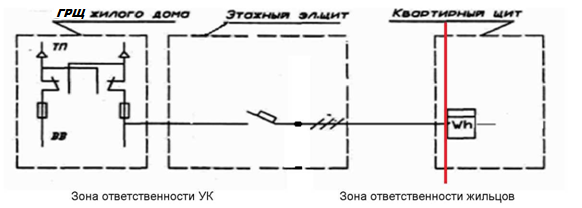 Примечания:Границей эксплуатационной ответственности электрических сетей являются контакты для присоединения кабеля, питающего помещение Собственника, в квартирном щите (см. красную линию на схеме). Собственнику разрешена электрическая мощность, предусмотренная проектной документацией.Эксплуатацию электрических сетей и электрооборудования квартиры (помещения) Собственник осуществляет самостоятельно.При нарушении Собственником Правил устройств электроустановок, Правил технической эксплуатации электроустановок и т.п., невыполнении Собственником предписаний уполномоченных органов, Управляющая организация вправе оказать содействие данным органам в отключении квартиры (помещения) от ГРЩ многоквартирного дома.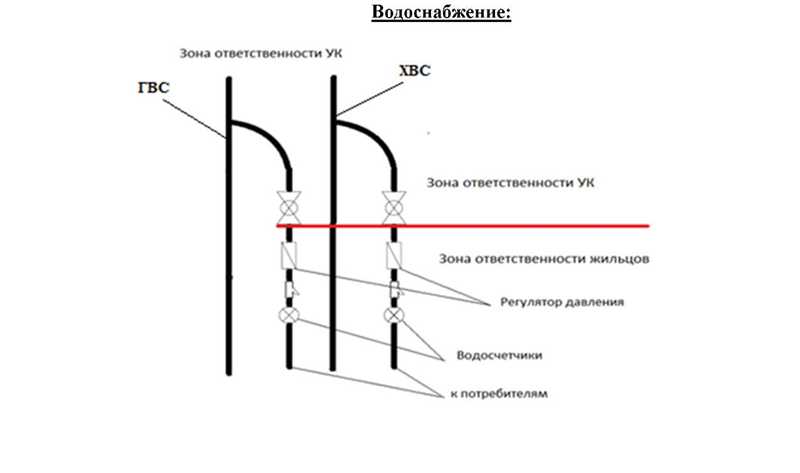 Водоотведение: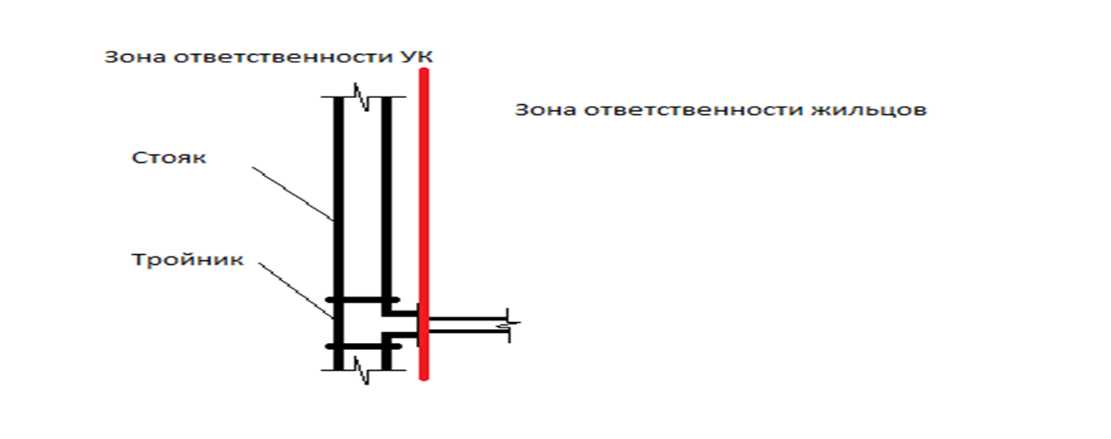 Примечания:Эксплуатация индивидуальных приборов учета ХВС, ГВС (ИПУ) осуществляется специализированными организациями за счет средств Собственника. Ввод в эксплуатацию ИПУ производится на основании актов с участием Собственника и Управляющей организацией на основании заявления Собственника. ИПУ должны быть опломбированы. Эксплуатация неопломбированных ИПУ запрещается.Поверка ИПУ по истечении межповерочного интервала осуществляется в установленном порядке специализированной организацией в соответствии с требованиями технической документации предприятия -изготовителя ИПУ, за счет средств Собственника. Теплоснабжение: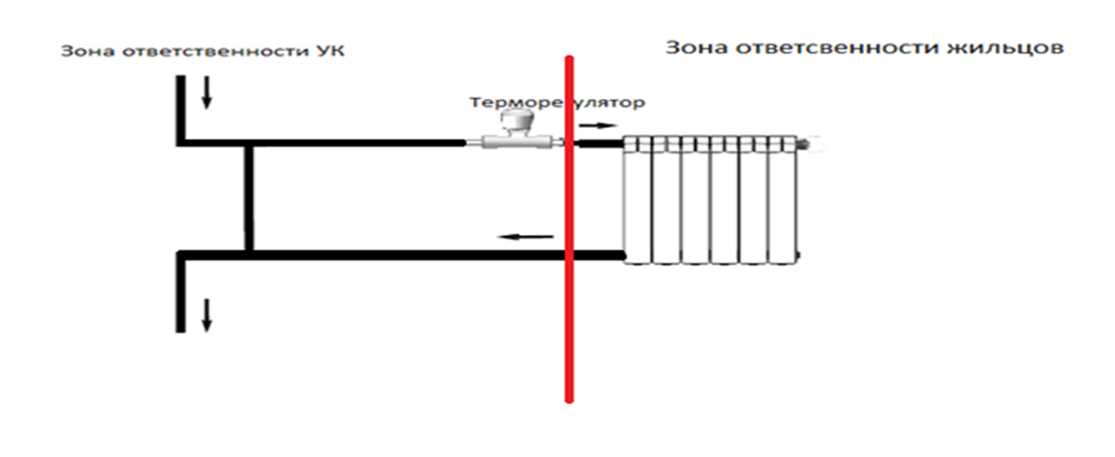 Вентиляция:Обеспечение жилого помещения естественной вентиляцией осуществляется воздуховодами вентиляции. Границей эксплуатационной ответственности между Управляющей организацией и Собственником является ввод воздуховода в помещение. Самовольное сужение проектного сечения воздуховодов вентиляции не допускается.                   По системе ПЕРЕГОВОРНО-ЗАМОЧНОГО УСТРОЙСТВА (ПЗУ) и ТV -  разводку кабеля по дому до точки присоединения  квартирного кабеля  в щите этажном обслуживает - Управляющая организация.Разводку кабеля щита этажного до и  по квартире (помещению), оборудование  –  обслуживает Собственник. Приложение № 5ДОГОВОРУ № Д4/ЛА/______ управления многоквартирным домом № 4а литера А по адресу:Россия, Санкт-Петербург, г. Павловск, ул. Гуммолосаровская.  Информация об Управляющей компании1. Управляющая компания  Общество с ограниченной ответственностью «КУБ-Строй СПб».2. Почтовый адрес: 196620, Санкт-Петербург, г. Пушкин, Гуммолосары, ул. Анциферовская, д.14 литер Б, пом. 10 –Н3. Адрес фактического местонахождения органов управления Управляющей компании:194044, Санкт-Петербург, Крапивный пер, д. 3а, Литер А.4. Официальный сайт в сети Интернет, на котором Управляющая компания осуществляет информирование о деятельности по управлению многоквартирным домом: http://kub-stroyspb.ru/5. Официальный сайт в сети Интернет, на котором Управляющая компания раскрывает информацию о своей деятельности по управлению многоквартирными домами в соответствии со Стандартом раскрытия информации организациями, осуществляющими деятельность в сфере управления многоквартирными домами, утвержденным постановлением Правительства Российской Федерации от 23 сентября 2010 г. № 731  - https://dom.gosuslugi.ru6. Адрес электронной почты kub-stroyspb@mail.ru7. Режим работы подразделений (служб) Управляющей компании и телефоны  (*прием осуществляется по адресу, указанному в п.2. настоящего приложения): *Режим работы должностных лиц Управляющей организации, контактные данные, указан на момент заключения Договора и может быть изменен. При изменении режима работы, контакнтых данных информация  будет размещена Управляющей организацией на информационном стенде в подъезде МКД, а также на сайте  http://kub-stroyspb.ru/Приложение № 6ДОГОВОРУ № Д4/ЛА/______ управления многоквартирным домом № 4а литера А по адресу:Россия, Санкт-Петербург, г. Павловск, ул. Гуммолосаровская.  СОГЛАСИЕна обработку персональных данныхВ целях соблюдения требований Федерального закона РФ № 152-ФЗ от 27.07.2006  «О персональных данных», Собственник(ки) помещения подтверждает(ют) свое согласие на обработку УК ниже перечисленных персональных данных для:1) осуществления паспортно-регистрационного обслуживания;2) выполнения своих обязательств по Договору управления Многоквартирным домом, предоставлению коммунальных и иных услуг, в том числе осуществления взаиморасчетов.Персональные данные собственников, членов их семьи и иных лиц включают: фамилию, имя, отчество, год, месяц, дата и место рождения, гражданство, пол, данные документа, удостоверяющего личность, адрес места жительства и места пребывания, данные о членах семьи, данные о документах, дающих право владения помещением и/или проживания в жилом помещении Собственника(ов), членов его семьи и иных лиц (свидетельство о государственной регистрации права, договор найма, аренды, безвозмездного пользования и др.), контактные телефоны, адрес электронной почты (при наличии).Согласие на обработку персональных данных дано свободно, волей и в интересе Собственника и членов его семьи.Собственник, члены его семьи предоставляют УК право осуществлять все действия (операции) с персональными данными, включая сбор, систематизацию, накопление, хранение, уточнение (обновление, изменение), использование, обезличивание, блокирование, уничтожение, в соответствии с законодательством РФ. УК вправе обрабатывать персональные данные посредством включения их в списки и внесения в электронные базы данных УК, органов миграционного учета, правоохранительных и иных государственных органов.УК имеет право во исполнение своих обязательств по Договору передавать персональные данные в органы миграционного учета и иные государственные (в т.ч. правоохранительные) органы, получать от указанных органов необходимые данные, при этом УК обязуется обеспечивать безопасность персональных данных при их обработке и предотвращать их разглашение. Передача персональных данных иным лицам или иное их разглашение может осуществляться только с письменного согласия Собственника(ов) или иных уполномоченных им (ими) лиц. Настоящее согласие действует в течение срока действия Договора управления Многоквартирным домом, с возможностью его пролонгации на условиях, предусмотренных указанным договором.Приложение N 7                                                                                                                                                                                                                   ДОГОВОРУ № Д4/ЛА/______ управления многоквартирным домом № 4а литера А по адресу:Россия, Санкт-Петербург, г. Павловск, ул. Гуммолосаровская.  ПРАВИЛАпользования помещениями, содержаниямногоквартирного дома и придомовой территории1.	Общие положения.1.1. Все Собственники помещений в многоквартирном доме и их семьи, наниматели, арендаторы и посетители должны соблюдать Правила проживания и внутреннего распорядка в многоквартирном доме. 1.2. Право изменять, дополнять, пересматривать, приостанавливать действие или отменять данные Правила принадлежит общему собранию Собственников помещений многоквартирного дома. Решение по такому вопросу принимается большинством голосов (более 50%). В особо оговоренных данными Правилами случаях Управляющая организация имеет право выдавать временные разрешения на произведение каких-либо действий или работ, выходящих за рамки настоящих Правил, если выдача таких разрешений не противоречит интересам Собственников помещений.1.3. В тексте данных Правил под "обязанностями собственника помещения в многоквартирном доме" понимаются правила, обязательные к выполнению как Собственником любого помещения в многоквартирном доме, так и нанимателем и арендатором данного помещения, независимо от того, проживают ли они в данном помещении, а также членами семьи собственника (нанимателя, арендатора) помещения, прислугой, служащими, агентами, временно проживающими лицами, гостями и приглашенными.1.4. Собственники помещений в многоквартирном доме обязуются соблюдать настоящие Правила, регламентирующие содержание дома, лестничных клеток, подъездов дома, веранд, террас, балконов, проездов, рекреационных сооружений (детская, спортивная, бельевая площадки, площадка для выгула домашних животных и т.п.), прилегающей территории, стоянки автотранспорта и других элементов многоквартирного дома.2.	Ограничения по использованию  помещений.2.1. Собственники помещений в многоквартирном доме и Управляющая организация не должны использовать собственность многоквартирного дома в целях, не соответствующих целям проживания, и обязаны соблюдать положения действующего законодательства, правила городской планировки и инструкции уполномоченных органов.2.2. Запрещается загромождать балконы и лоджии, лестничные клетки, тамбуры и чердаки вещами, оборудованием, хранить на них книги, журналы и газеты, бензин, взрывчатые или воспламеняющиеся материалы и т.д..2.3. Запрещается устанавливать навесы над верандами, лоджиями или балконами, остекление веранд, лоджий, балконов возможно только после согласования и письменного разрешения Управляющей организации.2.4. Разведение цветов и других растений возможно только внутри балкона или лоджии. Поливка растений должна осуществляться без ущерба для живущих этажами ниже, цветочные горшки, ящики и иные емкости, находящиеся на подоконниках и балконах, должны быть соответствующим образом закреплены.2.5. Запрещается сбрасывать пепел и окурки из окон, с балконов и лоджий, в лестничные проемы и т.д.2.6. Выколачивание ковров, одежды, постельных принадлежностей должно проводиться не на балконах или в проемы лестничных клеток, а в специально отведенных для этого местах (при их наличии).2.7. Собственник помещения, имеющий домашнее животное, обязан соблюдать условия его содержания. Запрещается разводить животных внутри помещения в коммерческих целях.2.8. Запрещается устанавливать на внешние стены многоквартирного дома, встроенные вентиляторы, кондиционеры или на балконы радио- и телевизионные антенны. Антенны могут быть установлены на крыше, а кондиционеры - на стенах многоквартирного дома, только после согласования и/или письменного разрешения  уполномоченных государственных организаций, согласия собственников помещений многоквартирного дома.2.9. Запрещается выбрасывать в сантехническое и канализационное оборудование мусор, спички, тряпки и другие несоответствующие предметы. 2.10.В случае, если в помещении Собственника в его отсутствие длительное время будут проживать гости либо помещение будет сдано в аренду, Собственник должен письменно уведомить  об этом Управляющую организацию.3.	Ограничения по использованию объектов совместного пользования.Запрещается:3.1. В местах общего пользования вести какую-либо производственную или коммерческую деятельность, торговую или другую профессиональную деятельность в области коммерции или религии с целью получения прибыли или с некоммерческими целями, не предусмотренную решением Общего собрания Собственников. Пешеходные дорожки, подъезды многоквартирного дома и лестничные клетки могут использоваться только для прохода или проезда.3.2. Производить в помещениях или элементах совместного пользования, какие - либо работы, приводящие к нарушению целостности многоквартирного дома, а также перестраивать, достраивать или ликвидировать какие-либо части элементов совместного пользования.3.3. Собственники помещений не должны оставлять, хранить или разрешать хранение каких-либо предметов в элементах совместного пользования.3.4. Писать что-либо на стенах, дверях, ступеньках лестниц и на любых поверхностях других элементов совместного пользования.3.5. Размещать в местах общего пользования мебель, велосипеды, детские коляски и другое имущество, мешающее проходу к помещениям.3.6. Устанавливать дополнительные двери, решетки на окнах без уведомления Управляющей организации и согласования вопроса с Собственниками помещений, условия, жизни которых могут измениться в связи с подобными установками.4.	Ограничения по использованию придомовых территорий.Управляющая организация не отвечает за исчезновение, разрушение, кражу или ущерб, причиненный личному имуществу, оставленному Собственником помещения на свой собственный риск в местах общего пользования. Собственник не может использовать придомовую территорию:4.1. Для возведения на ней гаражей, установления "ракушек" для легковых машин и мотоциклов, строительства хозяйственных построек, разведения огородов и т.д. 4.2. Запрещается парковка и мойка транспортных средств на газонах, в местах расположения противопожарного оборудования.4.3. В случае нанесения ущерба общей собственности при пользовании транспортными средствами, владелец транспортного средства или Собственник помещения, к кому он(а) приехал(а), обязаны возместить ремонт поврежденных объектов общей собственности.4.4. При парковке машин у входа в подъезд жилого дома необходимо оставлять возможность проезда к центральному входу или проходу в подъезд, парковка, перекрывающая дорожки или проезд, запрещается.4.5. Управляющая организация не несет ответственности перед владельцами транспортных средств за любое повреждение или утрату, которые могут иметь при этом место.4.6. Собственникам помещений запрещается выгуливать собак на детских площадках и песочницах, цветниках и т.п.4.7. Вождение и парковка автомобилей и мотоциклов разрешается по внутренним дорогам, на стоянках и в специально отведенных местах для этих целей. 4.8. На территории многоквартирного дома не разрешается стоянка и складирование ветхих и сломанных транспортных средств.4.9. Запрещается самовольная вырубка деревьев и кустов, срезка цветов или другие действия, вызывающие нарушение травяного покрытия газонов.5.	Правила содержания домашних животных.5.1. Содержание в помещениях домашних животных не должно быть связано с нарушением общественного порядка. 5.2. Владельцы домашних животных несут полную ответственность за телесные повреждения, причиненные домашними животными, и освобождают Управляющую организацию и Собственников помещений в многоквартирном доме от какой-либо ответственности.6.	Взаимодействие Собственников помещений с руководителями и служащими Управляющей организации.           6.1. Предложения, жалобы, касающиеся управления многоквартирным домом, подаются в письменной форме на имя Генерального директора Управляющей организации.7. Противопожарная безопасность.7.1. Собственники помещений, жители, посетители должны соблюдать меры предосторожности, чтобы не вызвать пожара. Это особенно важно при курении, выбрасывании окурков или пепла, использовании свечей или открытого огня, газовых, электрических и вспомогательных устройств, при проведении праздников в доме с фейерверками, бенгальскими огнями, хлопушками, ракетами и петардами и т.д.Управляющая компания	Общество с ограниченной ответственностью «КУБ-строй СПб»Генеральный директор _____________________/Абросимов А.И./М.П.Собственник помещения ________________________/__________________/________________________/__________________/№п/пВиды работПериодичность выполнения работ1Мытье лестничных площадок первых этажейежедневно2Подметание лестничных площадок и коридоров выше 2-го этажа3 раза в неделю3Мытье лестничных площадок и коридоров на всех этажах1 раз в месяц4Мытье окон2 раза в год (май, сентябрь)5Уборка площадки перед входом в подъездежедневно6Влажная протирка дверей. Плафонов и т.д. в парадных4 раза в год (1 раз в квартал)7Влажная протирка подоконников и отопительных приборов2 раза в месяцУправляющая компанияСобственникОбщество с ограниченной ответственностью «КУБ-строй СПб»Генеральный директор _____________________/Абросимов А.И./М.П.________________________/_____________________/________________________/_____________________/Год постройки2014 годПлощадь дома2008,0 кв.м.Площадь жилых помещений1567,2  кв.м.Площадь нежилых помещений, в том числе:- площадь коммерческих помещений-  площадь гаражей405,0  кв.м.279,9 кв.м.125,1 кв.м.Серия домаИндивидуальный проектМатериал фундаментаМонолитная железобетонная плитаМатериал стенМонолитные железобетонные, газобетонныеМатериал перекрытийМонолитный железобетонМатериал кровлиМеталлКоличество этажей4 (1-4) шт., цокольный этажКоличество подъездов1 шт.Количество квартир28 шт.Управляющая компанияСобственникОбщество с ограниченной ответственностью «КУБ-строй СПб»Генеральный директор _____________________/Абросимов А.И________________________/_____________________/________________________/_____________________/№ п/пНаименование услугиРазмер платыРазмер платыРазмер платы№ п/пНаименование услугируб./м2  
в мес.руб./м2  
в мес.руб./м2  
в мес.ЗА КВАРТИРУЗА КВАРТИРУЗА НЕЖИЛОЕ ПОМЕЩЕНИЕЖилищные услугиЖилищные услугиЖилищные услугиЖилищные услуги1.Управление многоквартирным домом2,57*2,57*2,57*2.Содержание общего имущества в МКД11,90*11,90*11,90*3.Текущий ремонт общего имущества в МКД6,21*6,21*6,21*4.Содержание придомовой территории 1,83*1,83*1,83*5.Эксплуатация коллективных (общедомовых приборов учета), используемых энергетических ресурсов 0,13*0,13*0,13*6. Содержание и ремонт АППЗ0,44*0,44*0,44*7.Обслуживание системы домофонии0,640,64____8. Содержание и текущий ремонт внутридомовых инженерных систем газоснабжения (ВДГО)0,68*0,68*0,68*9.Содержание и текущий ремонт системы экстренного оповещений населения об угрозе возникновения или о возникновении чрезвычайной ситуации (ЧС)0,06*0,06*0,06*10.Содержание и ремонт газового котла и системы  контроля загазованности помещений2,47**2,47**2,47**Коммунальные ресурсы, потребляемые на содержание общего имущества 1Коммунальные ресурсы, потребляемые на содержание общего имущества 1Коммунальные ресурсы, потребляемые на содержание общего имущества 1Коммунальные ресурсы, потребляемые на содержание общего имущества 1Коммунальные ресурсы, потребляемые на содержание общего имущества 1№ п/пНаименование услугиЕдиница измеренияЕдиница измеренияТариф, руб.1.Электроэнергия для содержания общедомового имуществадневная зонаночная зонаруб./кВт*чруб./кВт*чруб./кВт*чруб./кВт*ч3,411,972.Холодное водоснабжение для содержания общедомового имуществаруб./м3руб./м327,99Прочие услугиПрочие услугиПрочие услугиПрочие услуги1.Услуги ВЦ12 руб./
квартира12 руб./
квартира12 руб./
помещение2.Радио89 руб./квартира*89 руб./квартира*____Коммунальные услуги***Коммунальные услуги***Коммунальные услуги***Коммунальные услуги***Коммунальные услуги***№ п/пНаименование услугиЕдиница измеренияТариф, руб.Тариф, руб.1.Холодное водоснабжениеруб./м327,9927,992.Водоотведение ХВС и ГВСруб./м327,9927,993.Электроэнергиядневная зонаночная зонаруб./кВт*чруб./кВт*ч3,411,973,411,974.Горячее водоснабжение:Холодная водаГазЭлектроэнергия (дневная зона/ночная зона)руб./м3руб./м3руб./кВт*ч-27,995,973,41/1,97-27,995,973,41/1,975.Отопление:ГазЭлектроэнергия (дневная зона/ночная зона)руб./м3руб./кВт*ч-5,973,41/1,97-5,973,41/1,97Управляющая компанияСобственникОбщество с ограниченной ответственностью «КУБ-строй СПб»Генеральный директор _____________________/Абросимов А.И./М.П.________________________/__________________/________________________/__________________/Наименованиеподразделения, должностных лицВид деятельностиданного подразделенияРежимработыТелефонГенеральный директор Прием потребителей по вопросам управления многоквартирным домомпн с 15.00-19.00 чт с 09.00 - 13.00(812) 325-05-71Диспетчерская службаПрием заявок потребителейКруглосуточно 24/7(812) 334-85-83Бухгалтерия Прием потребителей по вопросам управления многоквартирным домомпн с 15.00-19.00 чт с 09.00 - 13.00(812) 325-05-71Главный инженер Прием потребителей по вопросам управления многоквартирным домомпн с 15.00-19.00 чт с 09.00 - 13.00(812) 325-05-71Управляющая компанияСобственникОбщество с ограниченной ответственностью «КУБ-строй СПб»Генеральный директор _____________________/Абросимов А.И./М.П.________________________/__________________/________________________/__________________/Управляющая компанияСобственникОбщество с ограниченной ответственностью «КУБ-строй СПб»Генеральный директор _____________________/Абросимов А.И./М.П.________________________/__________________/________________________/__________________/